รายงานการประชุมคณะกรรมการบริหารงานจังหวัดแบบบูรณาการจังหวัดอ่างทอง (ก.บ.จ.อท.) ครั้งที่ 4/2560วันอังคารที่ 23 พฤษภาคม  2560  เวลา 15.00 น.ณ ห้องประชุมวิเศษชัยชาญชั้น 2 ศาลากลางจังหวัดอ่างทอง------------------------------ผู้มาประชุม1. นายวีร์รวุทธ์			ปุตระเศรณี	ผู้ว่าราชการจังหวัดอ่างทอง2. นายประมวล			มุ่งมาตร		รองผู้ว่าราชการจังหวัดอ่างทอง	 3. พันเอกหญิงนวลลัดดา		เลี้ยงรักษา	แทน รอง ผอ.กอ.รมน.จว.อท.4. นายรัฐฐะ			สิริธรังศรี	ปลัดจังหวัดอ่างทอง5. นางสาวชไมพร		อำไพจิตร	หัวหน้าสำนักงานจังหวัดอ่างทอง6. พ.ต.ท.นรินทร์  		ผิวหอม		แทน ผู้บังคับการตำรวจภูธรจังหวัดอ่างทอง7. นายทวีป			ทองเนื้อแปด	แทน นายแพทย์สาธารณสุขจังหวัดอ่างทอง8. นางสาววิลาวรรณ  		พยาน้อย	คลังจังหวัดอ่างทอง9. นายรุ่งฤทธิ์ 			เศรษฐลักษณ์	ขนส่งจังหวัดอ่างทอง10. นางสุชญา			มีดีภาค		แทน แรงงานจังหวัดอ่างทอง11. นางสาวเสาวลักษณ์  	ศัพทเสวี		แทน อุตสาหกรรมจังหวัดอ่างทอง12. นางพรรชนี			ลิ้มสุคนธ์	พาณิชย์จังหวัดอ่างทอง13. นางสาวสิริพร  		ทิพย์อารักษ์วงศ์ 	แทน เกษตรและสหกรณ์จังหวัดอ่างทอง 14. นางสาววริชญา		ชะอุ่ม		แทน ท่องเที่ยวและกีฬาจังหวัดอ่างทอง15. นายสุดใจ 			มอญรัต    	ผู้อำนวยการสำนักงานเขตพื้นที่การศึกษาประถมศึกษาอ่างทอง๑6. นางจุรีพร			ขันตี		วัฒนธรรมจังหวัดอ่างทอง17. นางสาวน้ำค้าง		คันธรักษ์	พัฒนาสังคมและความมั่นคงของมนุษย์จังหวัดอ่างทอง	18. นายวีรยุทธ			รวดเร็ว		ประชาสัมพันธ์จังหวัดอ่างทอง19. นางเสาวเพ็ญ  		จำปาเป้า	ผู้บัญชาการเรือนจำจังหวัดอ่างทอง20.พ.อ.สุขสันต์ 			ปกาสปสุต 	สัสดีจังหวัดอ่างทอง21. นางสาวมาลี			ศรีรัตนธรรม	ผู้อำนวยการสำนักงานทัพยากรธรรมชาติและสิ่งแวดล้อมจังหวัดอ่างทอง23. นางสาวพัชภร  		แก้วรัตน์ 	แทน นายกองค์การบริหารส่วนจังหวัดอ่างทอง24. นายธวัช			ศรีสว่าง		แทน นายกเทศมนตรีเมืองอ่างทอง25. นายสุเทพ  			เพ็งสุข		แทน นายกเทศมนตรีตำบลบางจัก26. นายวินัย  			สมบุญวงษ์	แทน นายกเทศมนตรีตำบลม่วงเตี้ย27. นางสาวชลทิพา		ไตรพัฒน์	แทน ประธานหอการค้าจังหวัดอ่างทอง/29. นายสุรินทร์...-2-29. นายสุรินทร์			นิลเลิศ		ประธานเครือข่ายประชาสังคมจังหวัดอ่างทอง30. นางฐิติพร 			จิตรเนื่อง 	ประธานคณะกรรมการการพัฒนาสตรีจังหวัดอ่างทอง	31. นายบุญเสริม		หนูทอง		ภาคประชาสังคม อำเภอไชโย32. นางสาววีรวรรณ		จันทนเสวี	ผู้อำนวยการกลุ่มงานยุทธศาสตร์และข้อมูลเพื่อการพัฒนาจังหวัด สำนักงานจังหวัดอ่างทอง35. ว่าที่ร้อยตรีชัยวัฒน์  		เตชย์เมธีวงศ์	ผู้อำนวยการกลุ่มงานบริหารทรัพยากรบุคคลสำนักงานจังหวัดอ่างทองผู้ไม่มาประชุม	1. รองผู้ว่าราชการจังหวัดอ่างทอง	(นายรณชัย  จิตรวิเศษ) 	ติดราชการ2. อัยการจังหวัดอ่างทอง					ติดราชการ3. ผู้จัดการการไฟฟ้าส่วนภูมิภาคจังหวัดอ่างทอง		ติดราชการ4. ประธานสภาอุตสาหกรรมจังหวัดอ่างทอง		ติดภารกิจ5. ท่องเที่ยวและกีฬาจังหวัดอ่างทอง			ติดราชการ6. ภาคประชาสังคมอำเภอเมืองอ่างทอง			ติดภารกิจ7. ภาคประชาสังคมอำเภอวิเศษชัยชาญ			ติดภารกิจ8. ภาคประชาสังคมอำเภอโพธิ์ทอง			ติดภารกิจ9. ภาคประชาสังคมอำเภอปาโมก				ติดภารกิจ10. ภาคประชาสังคมอำเภอแสวงหา			ติดภารกิจ11. ภาคประชาสังคมอำเภอสามโก้			ติดภารกิจผู้เข้าร่วมประชุม1. นางประทีป			ตัณฑะตะนัย	แทน พัฒนาการจังหวัดอ่างทอง2. นายบุริศร์			กาบเครือ	แทน ท้องถิ่นจังหวัดอ่างทอง3. นายสุรเดช			ศรีคำมูล		แทน โยธาธิการและผังเมืองจังหวัดอ่างทอง4. นายเกษมศิษฐ์		วัฒนหิรัญเจริญ	พลังงานจังหวัดอ่างทอง5. นายโยธิน			เมฆอรุน		สถิติจังหวัดอ่างทอง		6. นางจันทนา			โอสถกระพันธ์	แทน เกษตรจังหวัดอ่างทอง7. นายไมตรี			สาธิตะกร	แทน ปศุสัตว์จังหวัดอ่างทอง8. นายชัยวัฒน์			ลือเดช		แทน ผู้อำนวยการโครงการชลประทานอ่างทอง9. นายสุนันท์			แก้ววิมล		แทน นายอำเภอวิเศษชัยชาญ 10. นางสาวพรรณี		เพชรบุรี		แทน นายอำเภอป่าโมก11. ว่าที่ร้อยโท อรรถชล		ทรัพย์ทวี	นายอำเภอไชโย	 12. นายสุเมธ			เรืองประยูร	แทน นายอำเภอสามโก้13. นายเทอดไทย		วิวิธวร		ผู้อำนวยการแขวงทางหลวงอ่างทอง14. นายนิจ			เพ็ชรคง		ผู้อำนวยการแขวงทางหลวงชนบทอ่างทอง15. นางสาวสุธีรา		บุญประดิษฐ์	พนักงานวิเคราะห์นโยบายและแผน							สำนักงานจังหวัดอ่างทอง/16. นางสาวกฤติยา...	-3-16. นางสาวกฤติยา		ศศะภูริ		เจ้าหน้าที่วิเคราะห์และติดตามประเมินผล 							สำนักงานจังหวัดอ่างทอง17. นางสาวรุ่งนภา		อ้นไชยะ		เจ้าหน้าที่วิเคราะห์และติดตามประเมินผล							สำนักงานจังหวัดอ่างทองเริ่มประชุม  เวลา  09.00 น.ระเบียบวาระที่ 1	เรื่องที่ประธานแจ้งให้ที่ประชุมทราบประธาน		ตามที่จังหวัดได้แจ้งปฏิทินการประชุมคณะกรรมการบริหารงานจังหวัดแบบบูรณาการจังหวัดอ่างทอง (ก.บ.จ.จังหวัดอ่างทอง) สำหรับเดือนพฤษภาคม  2560 ได้กำหนดจัดประชุมในวันอังคารที่ 23 พฤษภาคม  2560  มติที่ประชุม			รับทราบ	ระเบียบวาระที่ 2	เรื่องรับรองรายงานการประชุมรับรองรายงานการประชุม ก.บ.จ.จังหวัดอ่างทองครั้งที่ 3/2560 เมื่อวันศุกร์ที่ 10 มีนาคม  2560หัวหน้าสำนักงานจังหวัด			ตามที่จังหวัดได้จัดประชุมคณะกรรมการบริหารงานจังหวัดแบบบูรณาการจังหวัดอ่างทอง (ก.บ.จ.อท.) ครั้งที่ 3/2560 เมื่อวันศุกร์ที่ 10 มีนาคม  2560 ฝ่ายเลขานุการได้จัดทำรายงานการประชุมเสร็จแล้ว จำนวน 7 หน้า และได้นำเข้าระบบรับรองรายงานการประชุมผ่านทางเว็บไซต์จังหวัดอ่างทอง www.angthong.go.th หัวข้อ “ระบบรับรองรายงานการประชุม” เพื่อให้คณะกรรมการ/ผู้เข้าร่วมประชุมตรวจสอบและอำนวยความสะดวกให้แก่ส่วนราชการได้ใช้ประโยชน์ในการดำเนินงานตามนโยบายและข้อสั่งการจากการประชุมจากระบบรับรองรายงานการประชุมปรากฏว่าไม่มีผู้ขอแก้ไขรายงานการประชุม โดยมีผู้เข้ารับรองการประชุม จำนวน 33 ราย จากคณะกรรมการฯจำนวน 44 ราย จึงนำเรียนที่ประชุมเพื่อโปรดพิจารณารับรองรายงานการประชุมมติที่ประชุม			รับรองรายงานการประชุมระเบียบวาระที่ 3 	เรื่องเพื่อทราบรายงานผลการดำเนินงานโครงการ ประจำปีงบประมาณ พ.ศ.2560- โครงการงบพัฒนาจังหวัด ประจำปีงบประมาณ พ.ศ. 2560				- โครงการงบพัฒนากลุ่มจังหวัด ประจำปีงบประมาณ พ.ศ. 2560				- งบกลุ่มจังหวัด (เพิ่มเติม)หัวหน้าสำนักงานจังหวัดอ่างทอง โครงการงบพัฒนาจังหวัด ประจำปีงบประมาณ พ.ศ. 2560 ได้รับจัดสรรงบประมาณจำนวน 9 โครงการ 81 กิจกรรม งบประมาณรวม 185,998,300 บาท (หนึ่งร้อยแปดสิบห้าล้านเก้าแสนเก้าหมื่นแปดพันสามร้อยบาทถ้วน)/ผลการดำเนินงาน...-4-ผลการดำเนินงาน   			1. อนุมัติโครงการแล้ว จำนวน 80 กิจกรรม ประกอบด้วย       				1.1 งบลงทุน 38 กิจกรรม              			      - คืนเงินและยกเลิก 1 กิจกรรม (ก่อสร้างระบบประปาหมู่บ้านขนาดเล็ก หมู่ที่ 5 ตำบลเอกราช อำเภอป่าโมก จังหวัดอ่างทอง งบประมาณ 1,210,000 บาท- ลงนามนสัญญาครบทุกกิจกรรมแล้ว       				1.2 งบดำเนินงาน 42 กิจกรรม 2. อยู่ระหว่างปรับรายละเอียดกิจกรรม จำนวน 1 กิจกรรม (โครงการส่งเสริมการท่องเที่ยวเชิงวัฒนธรรม ถิ่นวีรชน และการเกษตร) ได้แก่ - งานรำลึกสมเด็จพระพุฒาจารย์ (โต พรหมรังสี) อำเภอไชโย (จัดงานระหว่างวันที่ 22 – 23 มิถุนายน  2560) ผลการเบิกจ่าย ณ วันที่ 22 พฤษภาคม  2560เบิกจ่ายแล้ว จำนวน 132,479,322.88 บาท คิดเป็นร้อยละ 71.82โครงการงบพัฒนากลุ่มจังหวัด ประจำปีงบประมาณ พ.ศ. 2560ได้รับจัดสรรงบประมาณ รวมทั้งสิ้น 340,144,600 บาท (สามร้อยสี่สิบล้านหนึ่งแสนสี่หมื่นสี่พันหกร้อยบาทถ้วน) ในส่วนของจังหวัดอ่างทอง ได้รับจัดสรรจำนวน 7 โครงการ 18 กิจกรรม งบประมาณ 93,962,000 บาท (เก้าสิบสามล้านเก้าแสนหกหมื่นสองพันบาทถ้วน)ผลการดำเนินงาน    				อนุมัติโครงการครบแล้ว 7 โครงการ 18 กิจกรรม ประกอบด้วย- งบลงทุน 5 โครงการ งบดำเนินงาน 2 โครงการ สำหรับงบลงนามในสัญญาครบทุกโครงการแล้ว ผลการเบิกจ่าย ณ วันที่ 22 พฤษภาคม  2560 เบิกจ่ายแล้วจำนวน 24,574,915.55 บาท คิดเป็นร้อยละ 26.15งบกลุ่มจังหวัด ปี พ.ศ. 2560 เพิ่มเติมจังหวัดอ่างทองได้รับจัดสรรงบประมาณ ทั้งสิ้น 933,802,100 บาท (เก้าร้อยสามสิบสามล้านแปดแสนสองพันหนึ่งร้อยบาทถ้วน) แยกเป็น 2 โครงการ ดังนี้ ในส่วนของงบรายจ่ายลงทุน สำนักงบประมาณได้ขยายระยะเวลาก่อหนี้ผูกพันให้แล้วเสร็จภายในวันที่ 31 พฤษภาคม  2560 (เดิมภายในวันที่ 25 เมษายน  2560) และหาดเป็นรายการไม่เกิน 2 ล้านบาท ให้เบิกจ่ายให้แล้วเสร็จภายในวันที่ 31 กรกฎาคม  2560 (เดิมภายในไตรมาส 3) ส่วนรายจ่ายที่ตั้งไว้เป็นค่าใช้จ่ายในการฝึกอบรม ประชุม สัมมนา ให้เบิกจ่ายในไตรมาสที่ 3 ไม่น้อยกว่าร้อยละ 60 ของวงเงินงบประมาณที่ได้รับจัดสรร ซึ่งสรุปผลการดำเนินงานในกระบวนการจัดซื้อจัดจ้างได้ ดังนี้/โครงการสร้าง...-5-ผลการเบิกจ่าย ณ วันที่ 22 พฤษภาคม 2560 เบิกจ่ายงบดำเนินงานแล้ว จำนวน 1,61,220 บาท (หนึ่งล้านสามแสนหกหมื่นหนึ่งพันสองร้อยยี่สิบบาทถ้วน) คิดเป็นร้อยละ 0.15มติที่ประชุม			รับทราบ/ระเบียบวาระ...-6-ระเบียบวาระที่ 4	เรื่องเพื่อพิจารณาขอความเห็นชอบแก้ไข/เปลี่ยนแปลงรายละเอียดโครงการพัฒนาจังหวัด                แบบบูรณาการจังหวัดอ่างทอง ประจำปีงบประมาณ พ.ศ. 2560ประธาน				ขอเชิญผู้อำนวยการสำนักงานทรัพยากรธรรมชาติและสิ่งแวดล้อมจังหวัดอ่างทอง ชี้แจง	 	สำนักงานทรัพยากรธรรมชาติและสิ่งแวดล้อมจังหวัดอ่างทอง เสนอขอเปลี่ยนแปลง			รายละเอียดโครงการพัฒนาจังหวัดแบบบูรณาการ ประจำปีงบประมาณ  2560 โครงการพัฒนา			จังหวัดแบบบูรณาการ ประจำปีงบประมาณ 2560 โครงการปรับปรุงสภาพแวดล้อมของชุมชน กิจกรรมปรับปรุงสภาพแวดล้อมของชุมชน โครงการพัฒนาพื้นที่แก้มลิงหนองเจ็ดเส้นอันเนื่องมาจากพระราชดำริ งบประมาณ 1,348,300 บาท (หนึ่งล้านสามแสนสี่หมื่นแปดพันสามร้อยบาทถ้วน) ตามรายการ ดังนี้ หัวหน้าสำนักงานจังหวัดอ่างทอง	ฝ่ายเลขานุการได้ตรวจสอบแล้ว ปรากฏว่า การขอเปลี่ยนแปลงรายละเอียดดังกล่าวเป็นการเปลี่ยนแปลงสถานที่ดำเนินกิจกรรม เป็นการเปลี่ยนแปลงที่ไม่มีผลกระทบต่อแผนปฏิบัติราชการประจำจังหวัด ซึ่งตามประกาศ ก.น.จ. ลงวันที่ 11 ตุลาคม 2554                  เรื่อง การกำหนดหลักเกณฑ์และวิธีปฏิบัติในการบริหารงบประมาณจังหวัดและงบประมาณกลุ่มจังหวัด ข้อ (1) (ข) กำหนดไว้ว่าการเปลี่ยนแปลงรายละเอียดดังกล่าว (พื้นที่ดำเนินโครงการ) ไม่กระทบต่อแผนปฏิบัติราชการประจำปีของจังหวัดและแผนพัฒนาจังหวัด                   ให้ผู้ว่าราชการจังหวัดนำเสนอคณะกรรมการบริหารงานจังหวัดแบบบูรณาการจังหวัดอ่างทอง (ก.บ.จ.จังหวัดอ่างทอง) พิจารณาให้ความเห็นชอบเห็นด้วยที่จะดำเนินการปลูกต้นไม้ในช่วงนี้เนื่องจากเป็นฤดูฝน หากช้ากว่านี้จะมีปัญหาในการปลูกต้นไม้ สำหรับถนนเส้นตั้งแต่แยกไฟแดงที่ดินถึงแยกป่าโมกนั้น เนื่องจากยังไม่มีต้นราชพฤกษ์อยู่ จึงขอให้พิจารณาต้นไม้มงคลที่มีสีเหลือง แต่ขนาดเล็กกว่าต้นราชพฤกษ์เพื่อความปลอดภัยในด้านการขับขี่รถยนต์/มติที่ประชุม...-7-มติที่ประชุม		เห็นชอบให้สำนักงานทรัพยากรธรรมชาติและสิ่งแวดล้อมจังหวัดอ่างทอง เปลี่ยนแปลงรายละเอียดโครงการพัฒนาจังหวัดแบบบูรณาการ ประจำปีงบประมาณ 2560 โครงการพัฒนาจังหวัดแบบบูรณาการ ประจำปีงบประมาณ 2560 โครงการปรับปรุงสภาพแวดล้อมของชุมชน กิจกรรมปรับปรุงสภาพแวดล้อมของชุมชน โครงการพัฒนาพื้นที่แก้มลิงหนองเจ็ดเส้น                  อันเนื่องมาจากพระราชดำริ งบประมาณ 1,348,300 บาท (หนึ่งล้านสามแสนสี่หมื่นแปดพัน  สามร้อยบาทถ้วน) โดยเปลี่ยนแปลงสถานที่จากบริเวณโครงการพัฒนาพื้นที่แก้มลิงหนองเจ็ดเส้น                  อันเนื่องมาจากพระราชดำริ เป็นบริเวณพื้นที่ริมถนนและบริเวณเกาะกลางของถนนสายหลักภายในจังหวัดอ่างทอง และพันธุ์ไม้จากต้นอุไร เป็นไม้มงคลชนิดอื่นที่มีสีเหลือง ในกิจกรรมที่ 2 เพื่อให้เป็นไปตามระยะเวลาของการเบิกจ่ายงบประมาณ ประจำปีงบประมาณ พ.ศ. 2560 และดำเนินการปลูกต้นไม้ได้ทันในช่วงฤดูฝน ระเบียบวาระที่ 5	เรื่องอื่นๆ (ถ้ามี)			 - ไม่มี - เลิกประชุมเวลา		12.00 น.		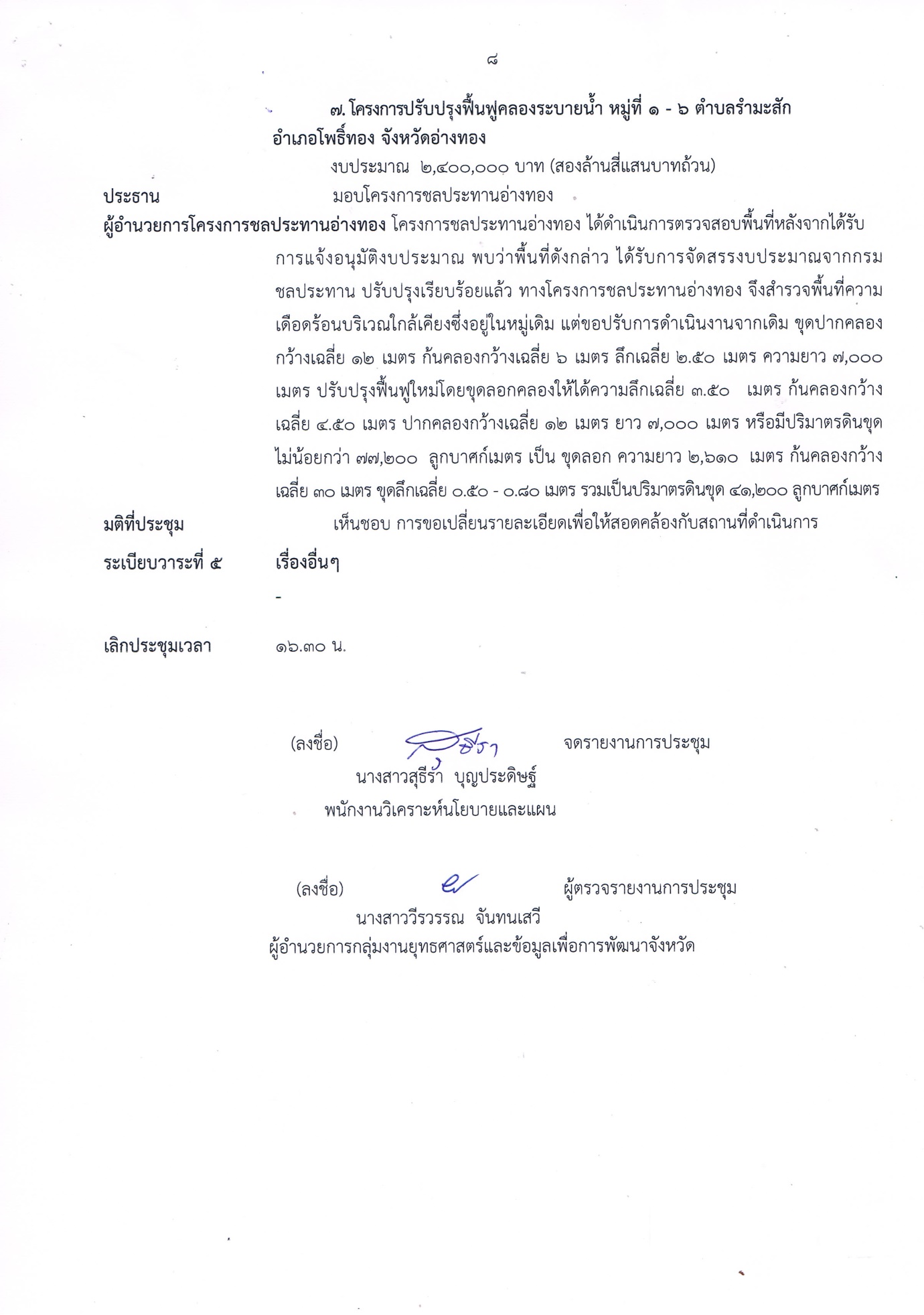 (ลงชื่อ)    				จดรายงานการประชุม			   นางสาวสุธีรา  บุญประดิษฐ์          พนักงานวิเคราะห์นโยบายและแผน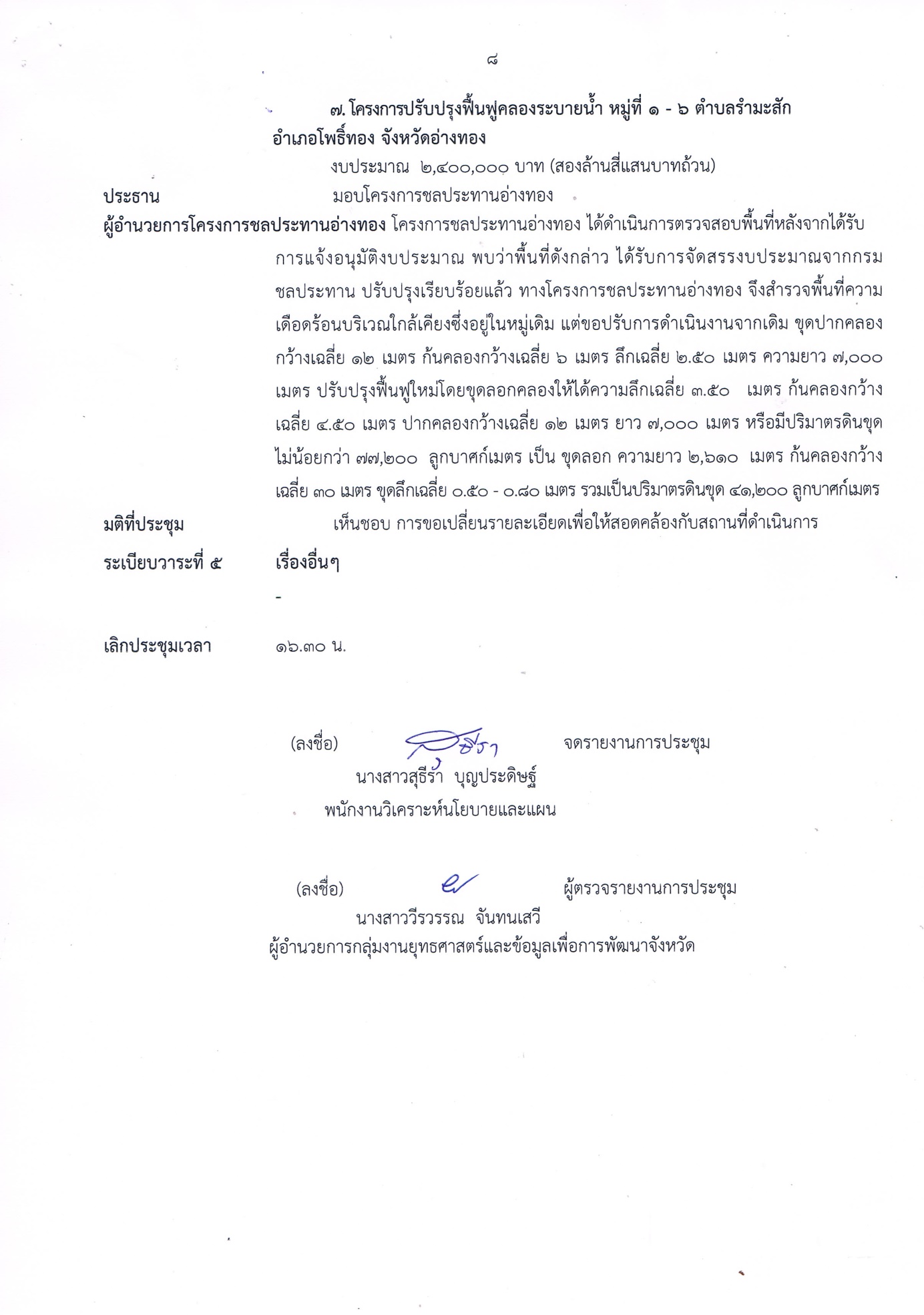 (ลงชื่อ) 					ผู้ตรวจรายงานการประชุม  นางสาววีรวรรณ  จันทนเสวี    ผู้อำนวยการกลุ่มงานยุทธศาสตร์และข้อมูลเพื่อการพัฒนาจังหวัดโครงการจำนวนรายการงบประมาณ (บาท)1. โครงการสร้างมูลค่าเพิ่มมาตรฐานอาหารปลอดภัยเพื่อสุขภาพ     โดยเป็น “ครัวสุขภาพเพื่อมหานคร” 41551,400,5002. โครงการท่องเที่ยวอารยธรรมวิถีไทยลุ่มแม่น้ำเจ้าพระยาป่าสัก 31382,401,600รวม 2 โครงการ72933,802,100โครงการสร้างมูลค่าเพิ่มมาตรฐานอาหารปลอดภัยเพื่อสุขภาพโดยเป็น "ครัวสุขภาพเพื่อมหานครโครงการสร้างมูลค่าเพิ่มมาตรฐานอาหารปลอดภัยเพื่อสุขภาพโดยเป็น "ครัวสุขภาพเพื่อมหานครโครงการท่องเที่ยวอารยธรรมวิถีไทยลุ่มแม่น้ำเจ้าพระยาป่าสักโครงการท่องเที่ยวอารยธรรมวิถีไทยลุ่มแม่น้ำเจ้าพระยาป่าสักรวมรายจ่ายลงทุน 44 รายการย่อยรายจ่ายลงทุน 44 รายการย่อยรายจ่ายลงทุน 27 รายการย่อยรายจ่ายลงทุน 27 รายการย่อยรวมกระบวนการจัดซื้อจัดจ้างจำนวน(รายการ)กระบวนการจัดซื้อจัดจ้างจำนวน(รายการ)รวม1. ลงนามในสัญญาและจองเงินในระบบ (PO)2. ลงนามในสัญญาแล้ว (ยังไม่ได้ทำ PO)3. ได้ผู้รับจ้างแล้ว (รอลงนาม)4. อยู่ระหว่างประกาศประกวดราคา/สอบราคา5. อยู่ระหว่างกำหนด TOR/ราคากลาง6. ยกเลิกดำเนินการก่อหนี้ไม่ทันภายใน 31 พฤษภาคม 2560 (3 รายการ)    1) จัดหาแหล่งน้ำพร้อมระบบกระจาย ช่วยเหลือพื้นที่การเกษตรในเขตตำบลสาวร้องไห้ อำเภอวิเศษชัยชาญ (10,000,000 บาท)  เนื่องจาก มีการปรับรายละเอียดจึงทำให้ประกาศเชิญชวนล่าช้าและกำหนดวันเปิดซองในวันที่ 31 พฤษภาคม 2560   2) ก่อสร้างถนน คสล. หมู่ 3 บ้านบึง ตำบลรำมะสัก เชื่อมต่อหมู่ 7 บ้านแจงแขวนหม้อ ตำบลม่วงคัน อำเภอโพธิ์ทอง (6,149,000 บาท)  เนื่องจาก ประกาศใหม่ เพราะพิมพ์ชื่อตำบลผิด    3) ส่งเสริมการผลิตสินค้าเกษตรปลอดภัย (ด้านพืช) รายการ เครื่องตัดหญ้าเบนซิน           4 จังหวะ 250 เครื่อง (2,375,000 บาท)   เนื่องจาก พิมพ์ข้อความใน TOR ผิดพลาด  จาก 4 จังหวะ เป็น 2 หรือ 4 จังหวะยกเลิกดำเนินการ (1 รายการ)   1) ส่งเสริมการใช้นวัตกรรมสร้างผลิตภัณฑ์จากกล้วย (15,945,300 บาท)   เนื่องจาก สำนักตรวจเงินแผ่นดินจังหวัดอ่างทอง แจ้งให้ทบทวนราคากลาง19988--1. ลงนามในสัญญาและจองเงินในระบบ (PO)2. ลงนามในสัญญาแล้ว (ยังไม่ได้ทำ PO)3. ได้ผู้รับจ้างแล้ว (รอลงนาม)4. อยู่ระหว่างประกาศประกวดราคา/สอบราคา5. อยู่ระหว่างกำหนด TOR/ราคากลาง6. ยกเลิกดำเนินการก่อหนี้ไม่ทันภายใน 31 พฤษภาคม 2560 (3 รายการ)    1) จัดตั้งศูนย์ควบคุมความปลอดภัยและบริการนักท่องเที่ยว (40,000,000 บาท อาคาร 18,000,000 บาท ระบบกล้อง 22,000,000 บาท)   เนื่องจาก มีการปรับแบบให้เหมาะสมกับพื้นที่ ทำให้ต้องคิดราคาใหม่    2) ปรับปรุงภูมิทัศน์และสิ่งอำนวยความสะดวกโครงการฟาร์มตัวอย่างตามพระราชดำริในสมเด็จพระนางเจ้าสิริกิติ์ พระบรมราชินีนาถ ตำบลสีบัวทอง (18,806,000 บาท)อำเภอแสวงหา จังหวัดอ่างทอง   เนื่องจาก กำหนดราคากลางไว้ 11 รายการ ได้แล้ว 4 รายการ คงเหลือ 7 รายการ   3) ปรับปรุงหลังคาคลุมทางเดินริมเขื่อนบริเวณวัดไชโยวรวิหาร (118,181,000 บาท)   เนื่องจาก ได้แบบแปลนช้า กำหนดวันเสนอราคาไว้เป็นวันที่ 29 พฤษภาคม 2560ยกเลิกดำเนินการ (1 รายการ)   1) จัดซื้อรถรางระบบไฟฟ้า 35 ที่นั่ง จำนวน 2 คัน (3,600,000 บาท)   เนื่องจาก ดำเนินการให้เป็นไปตามข้อสังเกตของสำนักตรวจเงินแผ่นดินจังหวัดอ่างทอง112-1211301092011รายการเดิมรายการใหม่เหตุผลกิจกรรมที่ 2 ปลูกต้นไม้มงคล ไม้ดอก ไม้ประดับ                 โดยดำเนินการจ้างเหมาปลูกและดูแลต้นไม้มงคล ไม้ดอก ไม้ประดับ (ต้นทองอุไร ขนาดความสูง 80– 100 เซนติเมตร) จำนวน 2,000 ต้น ณ บริเวณพื้นที่โครงการพัฒนาพื้นที่แก้มลิงหนองเจ็ดเส้น กิจกรรมที่ 21. ปลูกต้นราชพฤกษ์ จำนวน 425 ต้น - บริเวณริมถนน 2 ฝั่ง ตั้งแต่สำนักงานเกษตรจังหวัดอ่างทอง ถึงแยกไฟแดงบ้านรอ- บริเวณริมถนน 2 ฝั่ง รวมถึงเกาะกลางถนน ตั้งแต่แยกไฟแดงบ้านอิฐ ถึง แยกไฟแดงที่ดิน- บริเวณริมถนน 2 ฝั่ง รวมถึงเกาะกลางถนน ตั้งแต่แยกไฟแดงที่ดิน ถึง แยกไฟแดงเรือนจำ 2. ปลูกต้นเหลืองปรีดียาธร จำนวน 400 ต้น บริเวณริมถนน 2 ฝั่ง ตั้งแต่แยกไฟแดงที่ดิน ถึง แยกไฟแดงป่าโมก เนื่องจากบริเวณโครงการพัฒนาพื้นที่แก้มลิงหนองเจ็ดเส้นอยู่ระหว่างปรับปรุงพื้นที่ถนนภายในบริเวณโครงการฯ ซึ่งยังดำเนินการไม่แล้วเสร็จ สำนักงานทรัพยากรธรรมชาติและสิ่งแวดล้อมจังหวัดอ่างทอง เห็นว่าเป็นการล่าช้า              ในการเตรียมพื้นที่ปลูกต้นไม้ให้ทันในช่วงฤดูฝนและล่าช้า ในเรื่องของการเบิกจ่ายงบประมาณ ประจำปีงบประมาณ พ.ศ. 2560 จึงขอเปลี่ยนแปลงสถานที่ในการปลูกต้นไม้ดังกล่าวงบประมาณรวม 340,000 บาทงบประมาณรวม 340,000 บาท